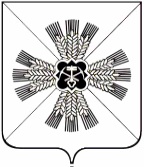 КЕМЕРОВСКАЯ ОБЛАСТЬПРОМЫШЛЕННОВСКИЙ МУНИЦИПАЛЬНЫЙ РАЙОНАДМИНИСТРАЦИЯ ПУШКИНСКОГО СЕЛЬСКОГО ПОСЕЛЕНИЯП О С Т А Н О В Л Е Н И Еот «24» июля 2017г.№ 41-пс.Краснинское  Об утверждении Плана мероприятий по борьбе с дикорастущей коноплей на территории Пушкинского сельского поселения в 2017 годуВ соответствии с требованиями Федерального закона от 08.01.1998 №3-ФЗ «О наркотических средствах и психотропных веществах», Закона Кемеровской области от 06.06.2012 №48-ОЗ «О профилактике наркомании и токсикомании», в целях противодействия незаконному обороту наркотиков растительного происхождения и уничтожения очагов произрастания дикорастущей конопли на территории Пушкинского сельского поселения:1. Утвердить прилагаемый план мероприятий по борьбе с дикорастущей коноплей на территории Пушкинского сельского поселения в 2017 году.2. Утвердить состав рабочей группы по реализации Плана мероприятий по борьбе с дикорастущей коноплей на территории Пушкинского сельского поселения в 2017 году. 3. Обнародовать настоящее постановление на информационном стенде администрации Пушкинского сельского поселении и разместить на официальном сайте администрации Промышленновского муниципального района в информационно-телекоммуникационной сети «Интернет» на странице Пушкинского сельского поселения. 4. Контроль за исполнением настоящего постановления оставляю за собой.5. Настоящее постановление вступает в силу с момента подписания.                       ГлаваПушкинского сельского поселения                                    Г.А.Багрыч УТВЕРЖДЕНпостановлением администрацииПушкинского сельского поселенияот 24.07.2017 г. № 41-пПЛАНмероприятий по борьбе с дикорастущей коноплейна территории Пушкинского сельского поселенияна 2017 годУТВЕРЖДЕНПостановление администрацииПушкинского сельского поселенияот 27.07.2017 г. № 41-пСОСТАВ РАБОЧЕЙ ГРУППЫпо борьбе с дикорастущей коноплей на территории Пушкинского сельского поселения в 2017 годуЧлены рабочей группы:Багрыч Геннадий Александрович – глава Пушкинского сельского                                                                 поселения                                        Неб Елена Николаевна                   - заместитель главы      Ануфриева Наталья Михайловна  – главный специалист     Заброда Елена Николаевна             - главный специалист     Каличкин Евгений Анатольевич   – участковый уполномоченный полиции   ОВД России по Промышленновскому району№Наименование мероприятияИсполнительСрок  проведения1Выявление новых мест произрастания дикорастущей конопли, выявленных следственными органами при расследовании уголовных делучастковый уполномоченный, администрация Пушкинского сельского поселенияв течение года2Проведение рейдов по выявлению и уничтожению конопли и сорной растительности, обеспечение своевременного поступления химических средств для ее уничтоженияучастковый уполномоченный, администрация Пушкинского сельского поселенияиюль-август3Обязать руководителей и жителей проводить работу по уничтожению конопли на своих территориях и прилегающих к ним участкахруководители  организаций всех форм собственности на территории муниципального образованияиюль-сентябрь4Проведение разъяснительной работы с жителями поселения по уничтожению дикорастущей конопли, с разъяснением положений законов и других НПА о незаконном культивировании наркосодержащих растений и мер уголовной и административной ответственности за нарушение действующего законодательстваадминистрация Пушкинского сельского поселенияиюль-октябрь5Проведение бесед в школе, библиотеках, Домах культуры «Молодежь против наркотиков»,«Вред от наркотиков» и др.директор МБОУ «Краснинская ООШ», заместитель по УВР МБОУ «Промышленновская СОШ № 56» д. Каменка, директора Домов культуры, участковый уполномоченныйиюль- сентябрь6Проведение инвентаризации земель, засоренных дикорастущей коноплей, а также выявление бесхозяйных и заброшенных  земельных участков для установления личности владельца или землепользованияадминистрация Пушкинского сельского поселенияиюль-август